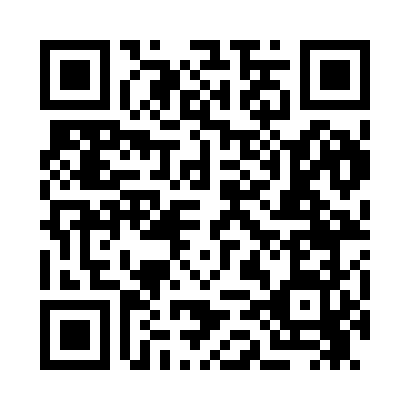 Prayer times for Spearsville, Louisiana, USAMon 1 Jul 2024 - Wed 31 Jul 2024High Latitude Method: Angle Based RulePrayer Calculation Method: Islamic Society of North AmericaAsar Calculation Method: ShafiPrayer times provided by https://www.salahtimes.comDateDayFajrSunriseDhuhrAsrMaghribIsha1Mon4:446:061:144:578:239:452Tue4:446:061:154:578:239:453Wed4:456:071:154:588:239:454Thu4:456:071:154:588:239:445Fri4:466:081:154:588:229:446Sat4:476:081:154:588:229:447Sun4:476:091:164:588:229:438Mon4:486:091:164:588:229:439Tue4:496:101:164:598:229:4310Wed4:496:101:164:598:219:4211Thu4:506:111:164:598:219:4212Fri4:516:111:164:598:219:4113Sat4:526:121:164:598:209:4114Sun4:526:131:164:598:209:4015Mon4:536:131:174:598:199:3916Tue4:546:141:174:598:199:3917Wed4:556:141:174:598:199:3818Thu4:566:151:174:598:189:3719Fri4:576:161:174:598:189:3720Sat4:576:161:175:008:179:3621Sun4:586:171:175:008:169:3522Mon4:596:181:175:008:169:3423Tue5:006:181:175:008:159:3324Wed5:016:191:175:008:159:3325Thu5:026:201:174:598:149:3226Fri5:036:201:174:598:139:3127Sat5:046:211:174:598:139:3028Sun5:046:221:174:598:129:2929Mon5:056:221:174:598:119:2830Tue5:066:231:174:598:109:2731Wed5:076:241:174:598:099:26